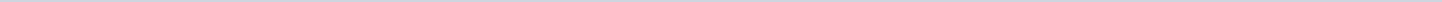 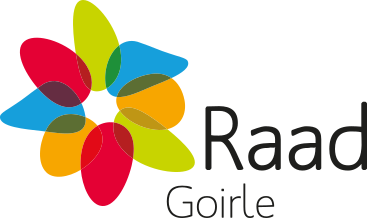 Gemeente GoirleAangemaakt op:Gemeente Goirle29-03-2024 09:45Schriftelijke vragen17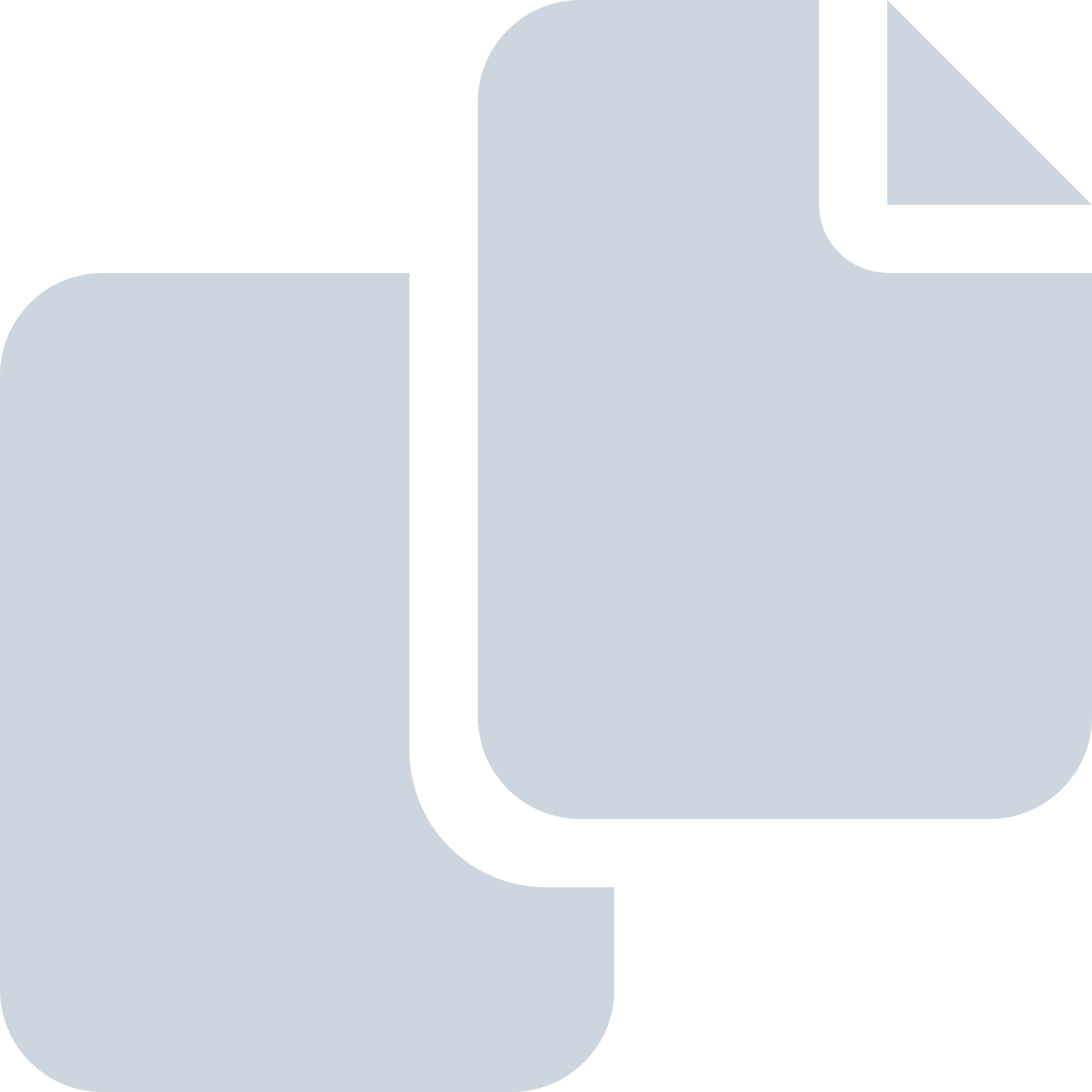 Periode: september 2022#Naam van documentPub. datumInfo1.C2 Beantwoording schriftelijke vragen art 32 PAG - nota bodem beheer def29-09-2022PDF,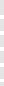 95,42 KB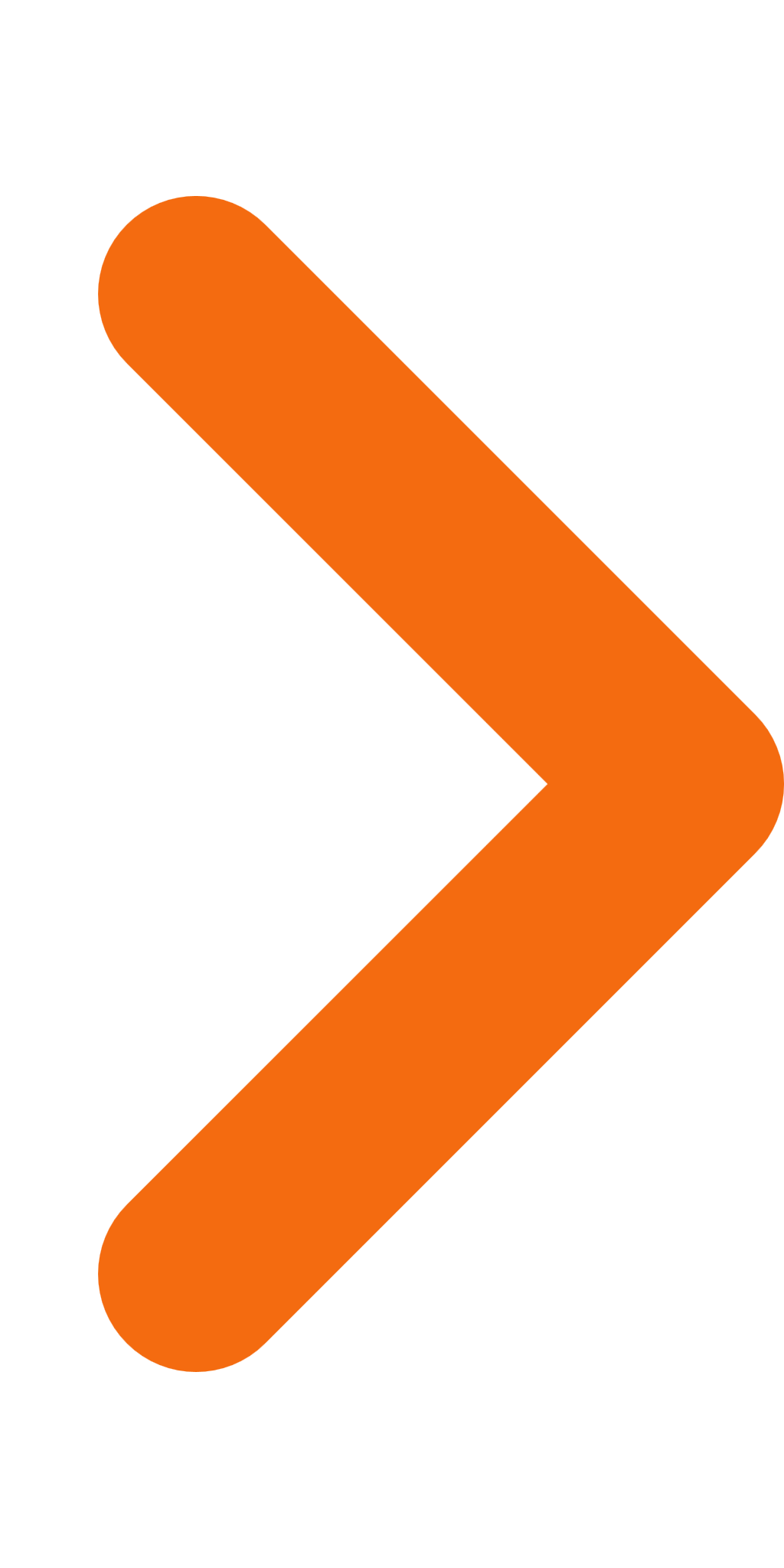 2.A2 Schriftelijke vragen VVD 27-9-2022 - fietspad Riel - Gilze28-09-2022PDF,79,92 KB3.Schriftelijke vragen art. 32 PAG - begroting 2023 - meerjarenbegroting 2024-2627-09-2022PDF,201,89 KB4.Schriftelijke vragen art. 32 PAG - begroting 2023 - meerjarenbegroting 2024-2627-09-2022PDF,201,89 KB5.Schriftelijke-vragen-art-32-VVD-Goirle-26-9-2022-Begroting27-09-2022PDF,129,76 KB6.Schriftelijke vragen art 32 - VVD Goirle - 26-9-2022 Begroting27-09-2022PDF,129,76 KB7.A2 Schriftelijke vragen art. 32 Pro Actief Goirle 20-9-2022 - opslag fire-up aanmaakblokjes (003)21-09-2022PDF,76,09 KB8.C2 Antwoord op schriftelijke art. 32 vragen (002) LRG - speelnota 20-9-202221-09-2022PDF,192,92 KB9.C2 Beantwoording schriftelijke vragen art. 32 PAG (003) hoge energiekosten en dalende koopkracht 20-9-202221-09-2022PDF,164,17 KB10.C2 Beantwoording schriftelijke vragen art. 32 Gezond Verstand - bomenkap (002) 20-9-202221-09-2022PDF,259,60 KB11.A2 Schriftelijke vragen art. 32 Pro Actief Goirle 20-9-2022 - Klimaat-adaptatieplan en andere zaken20-09-2022PDF,71,99 KB12.A2 Schriftelijke vragen art. 32 Pro Actief Goirle 14-9-2022 - bodembeheer docx14-09-2022PDF,82,60 KB13.A2 Schriftelijke vragen art. 32 VVD Goirle 13-9-2022 - Programma grip op het sociaal domein13-09-2022PDF,94,91 KB14.A2 Schriftelijke vragen art. 32 Pro Actief Goirle 5-9-2022 - kwijtschelding gemeentelijke belastingen06-09-2022PDF,61,38 KB15.A2 Schriftelijke vragen art. 32 Pro Actief Goirle 5-9-2022 - problemen door hoge energiekosten en dalende koopkracht06-09-2022PDF,74,68 KB16.A2 Schriftelijke vragen art. 32 Lijst Riel Goirle 5-9-2022 - Vragen Sportvelden september 202006-09-2022PDF,42,36 KB17.A2 Schriftelijke vraag art. 32 Lijst Riel Goirle 5-9-2022 - Speelnota 2021-202206-09-2022PDF,39,46 KB